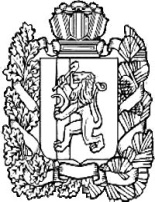                                             АДМИНИСТРАЦИЯПОСЁЛКА НИЖНИЙ ИНГАШ                                       НИЖНЕИНГАШСКОГО РАЙОНА      КРАСНОЯРСКОГО КРАЯПОСТАНОВЛЕНИЕ10.02.2023 г.                         пгт. Нижний Ингаш                                    № 34О внесении изменений в постановление администрации поселка Нижний Ингаш Нижнеингашского района Красноярского края от 18.03.2019 № 37 «Об организации пожарно-профилактической работы в жилом секторе и на объектах с массовым пребыванием людей на территории муниципального образования  поселок Нижний Ингаш»    	В соответствии с Федеральным законом от 21.12.1994 № 69-ФЗ «О пожарной безопасности», Федеральным законом от 06.10.2003 № 131-ФЗ «Об общих принципах организации местного самоуправления в Российской Федерации», статьей 9 Устава поселка Нижний Ингаш Нижнеингашского района Красноярского края, ПОСТАНОВЛЯЮ:1.Внести изменения в пункт 2 постановления администрации поселка Нижний Ингаш Нижнеингашского района Красноярского края от 18.03.2019 № 37 «Об организации пожарно-профилактической работы в жилом секторе и на объектах с массовым пребыванием людей на территории муниципального образования  поселок Нижний Ингаш», изложив в новой редакции: «2. Назначить ответственным лицом за проведение противопожарной пропаганды и обучение населения мерам пожарной безопасности  заместителя Главы поселка Нижний Ингаш по оперативным и хозяйственным вопросам».2.Контроль за исполнением постановления оставляю за собой.3.Настоящее постановление опубликовать в периодическом печатном средстве массовой информации «Вестник муниципального образования поселок Нижний Ингаш Нижнеингашского района Красноярского края» и разместить на официальном сайте администрации посёлка Нижний Ингаш:  http://nizhny-ingash.ru.4.Настоящее постановление вступает в силу со дня, следующего за днем его официального опубликования в периодическом печатном средстве массовой информации «Вестник муниципального образования поселок Нижний Ингаш Нижнеингашского района Красноярского края».Глава поселка Нижний Ингаш                                                                                Б.И.Гузей